UWAGA! Należy załączyć dowody, tj. referencje wykonania usługi (w formie kopii poświadczonej za zgodność 
 z oryginałem przez wykonawcę) ..........................................................                                                                       					    ............................................................................              miejscowość i data                                                                                 						         podpis i imienna pieczęć wykonawcy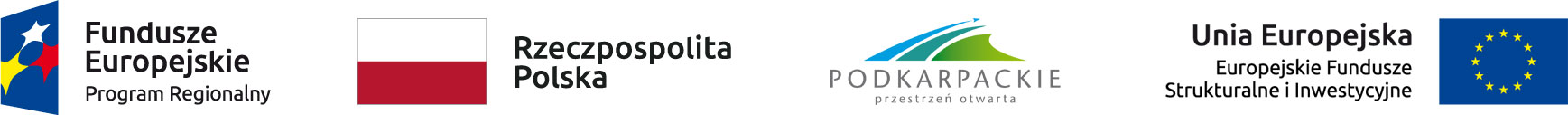 Wykaz wykonanych usługLp.Nazwa podmiotu, 
dla którego wykonano usługę(dane teleadresowe)Termin realizacji usługiPrzedmiot usługiWartość usługi brutto PLN1.2.3.4.